Introduction (Rework the question, define key terms, say which case studies you will use.)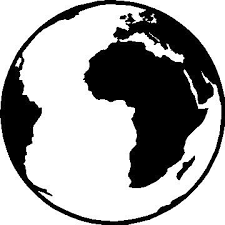 Discussion (Mention 4 points, explain your points.)Evaluation (It is clear that....... or / In my opinion ...)Discuss (Mention 4 points, explain your points)Evaluation (It is clear that....... or / In my opinion ...)Conclusion (Say what your main points are not in detail) (To summarise....)Introduction (Rework the question, define key terms, say which case studies you will use)Discussion (Mention 4 points, explain your points)Evaluation (It is clear that....... or / In my opinion...)Discuss (Mention 4 points, explain your points)Evaluation (It is clear that....... or / In my opinion...) Conclusion (Say what your main points are not in detail) (To summarise....)Introduction (Rework the question, define key terms, say which case studies you will use)Discussion (Describe, explain, compare or contrast two points)Evaluation (It is clear that....... or / In my opinion...)Discussion (Describe, explain, compare or contrast two points) Evaluation (It is clear that....... or / In my opinion...) Discussion (Describe, explain, compare or contrast two points)Evaluation (It is clear that....... or / In my opinion...) Discussion (Describe, explain, compare or contrast two points)Evaluation (It is clear that....... or / In my opinion...) Conclusion (Say what your main points are not in detail) (To summarise....)